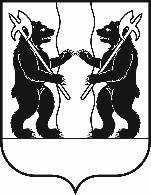 	АДМИНИСТРАЦИЯ ЯРОСЛАВСКОГО МУНИЦИПАЛЬНОГО РАЙОНАПОСТАНОВЛЕНИЕ 10.03.2023                                                                                                                               № 488                                                    О внесении изменений в постановление Администрации ЯМР от 15.09.2022            № 1916 «Об утверждении Типового положения о закупке товаров, работ, услуг» В соответствии с постановлением Правительства Ярославской области от 28.02.2023 № 133-п «О внесении изменений в постановление Правительства области от 14.10.2019 № 711-п» Администрация района            п о с т а н о в л я е т:1. Внести в Типовое положение о закупке товаров, работ, услуг, утвержденное постановлением Администрации Ярославского муниципального района от 15.09.2022 № 1916,  изменения согласно приложению.2. Управлению делами Администрации ЯМР в соответствии                     с частью 2.7 статьи 2 Федерального закона от 18 июля 
2011 года № 223-ФЗ «О закупках товаров, работ, услуг отдельными видами юридических лиц» разместить в единой информационной системе в сфере закупок товаров, работ, услуг для обеспечения государственных и муниципальных нужд изменения, внесенные в Типовое положение, указанное в пункте 1, в течение пятнадцати дней с даты их утверждения.3. Муниципальным бюджетным учреждениям Ярославского муниципального района, муниципальным автономным учреждениям Ярославского муниципального района, муниципальным унитарным предприятиям Ярославского муниципального района, внести изменения           в положения о закупке товаров, работ, услуг либо утвердить новые положения о закупке товаров, работ, услуг в соответствии изменениями, внесенными в Типовое  положение о закупке товаров, работ, услуг в течение пятнадцати дней с даты их размещения в единой информационной системе в сфере закупок.4. Постановление вступает в силу со дня подписания.      Глава Ярославскогомуниципального района                                                                 Н.В. ЗолотниковЗаместитель Главы Администрации ЯМРпо экономике и финансам__________________ А.О. Щербак«____»____________2023Начальник  правового управленияАдминистрации ЯМР__________________О.Ю. Килипченко«____»____________2023Начальник  отдела муниципального заказаАдминистрации ЯМР__________________Ю.Н. Кропотова«____»____________2023Н.А. Секретарева74-40-58Направить:В дело – 2МЗ  – 1ПРИЛОЖЕНИЕк постановлениюАдминистрации ЯМРот 10.03.2023 № 488 Изменения в Типовое положение о закупке товаров, работ, услуг1. Содержание после пункта 24 дополнить пунктом 24<1> следующего содержания:«24<1>. Особенности осуществления неконкурентной закупки в электронной форме, участниками которой могут быть только субъекты малого и среднего предпринимательства».2. Абзацы одиннадцатый и двенадцатый пункта 1.2 раздела 1 изложить в следующей редакции:«участник закупки - любое юридическое лицо или несколько юридических лиц, выступающих на стороне одного участника закупки, независимо от организационно-правовой формы, формы собственности, места нахождения и места происхождения капитала, за исключением юридического лица, являющегося иностранным агентом в соответствии с Федеральным законом от 14 июля 2022 года № 255-ФЗ «О контроле за деятельностью лиц, находящихся под иностранным влиянием» (далее - Федеральный закон от 14 июля 2022 года № 255-ФЗ), либо любое физическое лицо или несколько физических лиц, выступающих на стороне одного участника закупки, в том числе индивидуальный предприниматель или несколько индивидуальных предпринимателей, выступающих на стороне одного участника закупки, за исключением физического лица, являющегося иностранным агентом в соответствии с Федеральным законом от 14 июля 2022 года № 255-ФЗ;коллективный участник закупки - несколько юридических лиц, выступающих на стороне одного участника закупки, независимо от организационно-правовой формы, формы собственности, места нахождения и места происхождения капитала, за исключением юридического лица, являющегося иностранным агентом в соответствии с Федеральным законом от 14 июля 2022 года № 255-ФЗ, либо несколько физических лиц, выступающих на стороне одного участника закупки, в том числе несколько индивидуальных предпринимателей, выступающих на стороне одного участника закупки, за исключением физического лица, являющегося иностранным агентом в соответствии с Федеральным законом от 14 июля 2022 года № 255-ФЗ. Члены объединений, являющихся коллективным участником закупки, должны иметь соглашение (или иной документ), соответствующее нормам Гражданского кодекса Российской Федерации, в котором определены права и обязанности сторон и установлен лидер коллективного участника закупки. В соглашении должна быть установлена солидарная ответственность по обязательствам, связанным с участием в закупках, заключением и последующим исполнением договора;».3. Раздел 3 дополнить пунктом 3.5 следующего содержания:«3.5. Особенности осуществления неконкурентной закупки в электронной форме, участниками которой могут быть только субъекты малого и среднего предпринимательства, определены в разделе 24<1> настоящего Положения.».4. В абзаце шестом подпункта 7.3.2 пункта 7.3 раздела 7 слово «объекта» заменить словом «предмета».5. Пункт 11.7 раздела 11 изложить в следующей редакции:«11.7. Неконкурентные закупки осуществляются следующими способами:- закупка у единственного поставщика (подрядчика, исполнителя);- неконкурентная закупка в электронной форме, участниками которой могут быть только субъекты малого и среднего предпринимательства.».6. В абзаце втором пункта 16.2 раздела 16 слово "объекта" заменить словом «предмета».7. Абзац седьмой пункта 18.34 раздела 18 изложить в следующей редакции:«Протокол рассмотрения и оценки первых частей заявок на участие в конкурсе в электронной форме направляется заказчиком оператору электронной площадки и размещается в единой информационной системе, на официальном сайте, за исключением случаев, предусмотренных Федеральным законом № 223-ФЗ, не позднее трех дней со дня его подписания.».8. В разделе 21:8.1. В абзаце первом пункта 21.4 слово «объектом» заменить словом «предметом».8.2. Из пункта 21.26 слова «не позднее даты окончания срока рассмотрения заявок на участие в запросе котировок» исключить.9. Пункт 24.2 раздела 24 дополнить подпунктом 24.2.57 следующего содержания:«24.2.48. Заключение договора на оказание преподавательских услуг, а также услуг экскурсовода (гида) физическими лицами.».10. Дополнить разделом 24<1> следующего содержания:«24<1>. Особенности осуществления неконкурентной закупкив электронной форме, участниками которой могут быть толькосубъекты малого и среднего предпринимательства24<1>.1. Под неконкурентной закупкой в электронной форме, участниками которой могут быть только субъекты малого и среднего предпринимательства, понимается способ закупки в соответствии с пунктом 20(1) Положения об особенностях участия субъектов малого и среднего предпринимательства в закупках товаров, работ, услуг отдельными видами юридических лиц, годовом объеме таких закупок и порядке расчета указанного объема, утвержденного постановлением Правительства Российской Федерации от 11 декабря 2014 г. № 1352 «Об особенностях участия субъектов малого и среднего предпринимательства в закупках товаров, работ, услуг отдельными видами юридических лиц».24<1>.2. Неконкурентная закупка в электронной форме, участниками которой могут быть только субъекты малого и среднего предпринимательства, проводится с учетом следующих особенностей:- закупка осуществляется в электронной форме на электронной площадке, предусмотренной частью 10 статьи 3.4 Федерального закона № 223-ФЗ;- цена договора, заключенного с применением такого способа закупки, не должна превышать 20 миллионов рублей;- участник закупки из числа субъектов малого и среднего предпринимательства размещает на электронной площадке предварительное предложение о поставке товара, выполнении работы, оказании услуги;- заказчик размещает на электронной площадке информацию о закупаемом товаре, работе, услуге, требования к таким товару, работе, услуге, участнику закупки из числа субъектов малого и среднего предпринимательства;- оператор электронной площадки определяет предложения о поставке товара, выполнении работы, оказании услуги участников закупки из числа субъектов малого и среднего предпринимательства из состава предварительных предложений, предусмотренных абзацем четвертым настоящего пункта, соответствующих требованиям заказчика, предусмотренным абзацем пятым настоящего пункта;- согласно критериям оценки заказчик определяет участника (участников) закупки из числа субъектов малого и среднего предпринимательства, с которым (которыми) заключается договор (заключаются договоры), из участников закупки, определенных оператором электронной площадки в соответствии с абзацем шестым настоящего пункта. К указанным критериям оценки относятся:соответствие участника неконкурентной закупки в электронной форме, участниками которой могут быть только субъекты малого и среднего предпринимательства, требованиям, установленным разделом 9 настоящего Положения;предложение о цене договора либо цене единицы товара, работы, услуги, которое содержит наиболее низкую цену договора либо цену единицы товара, работы, услуги;- с использованием электронной площадки заключается договор (заключаются договоры) с участником (участниками) закупки из числа субъектов малого и среднего предпринимательства, определенным (определенными) заказчиком в соответствии с абзацем седьмым настоящего пункта, на условиях, определенных в соответствии с требованиями, предусмотренными абзацем пятым настоящего пункта, а также предложением соответствующего участника закупки о поставке товара, выполнении работы, оказании услуги.24<1>.3. Неконкурентная закупка в электронной форме, участниками которой могут быть только субъекты малого и среднего предпринимательства, проводится на электронной площадке по правилам и в порядке, установленном оператором электронной площадки, с учетом требований настоящего Положения.В случае если регламентом электронной площадки установлены иные по сравнению с установленными настоящим разделом правила проведения такой закупки процедурного (технического) характера, приоритет имеют правила, содержащиеся в регламенте оператора электронной площадки, при условии что указанный регламент размещен в информационно-телекоммуникационной сети «Интернет» и доступен неограниченному кругу лиц.».11. В разделе 25:11.1. Абзацы второй - четвертый подпункта 25.3.2 пункта 25.3 признать утратившими силу.11.2. После пункта 25.3 дополнить пунктом 25.3<1> следующего содержания:«25.3<1>. Срок оплаты заказчиком поставленного товара, выполненной работы (ее результатов), оказанной услуги должен составлять не более семи рабочих дней с даты приемки поставленного товара, выполненной работы (ее результатов), оказанной услуги, за исключением случаев, если иной срок оплаты установлен законодательством Российской Федерации, Правительством Российской Федерации в целях обеспечения обороноспособности и безопасности государства, а также если иной срок оплаты установлен заказчиком в положении о закупке товаров, работ, услуг.При установлении заказчиком сроков оплаты, отличных от сроков оплаты, предусмотренных абзацем первым настоящего пункта, в положение о закупке товаров, работ, услуг конкретного заказчика включаются конкретные сроки оплаты и (или) порядок определения таких сроков, а также устанавливается перечень товаров, работ, услуг, при осуществлении закупок которых применяются такие сроки оплаты.В случае если закупка проводится в соответствии с разделом 3 настоящего Положения, срок оплаты заказчиком поставленных товаров, выполненных работ, оказанных услуг не может превышать семи рабочих дней с даты подписания заказчиком документа о приемке.».